Złóż kartkę wzdłuż linii, najpierw pokoloruj przedmioty zaczynające się na głoskę J, które są umieszczone w literze J, następnie  pokoloruj obrazek-pola oznaczone literką J na brązowo, a dowiesz się kto ukrył się na rysunku. 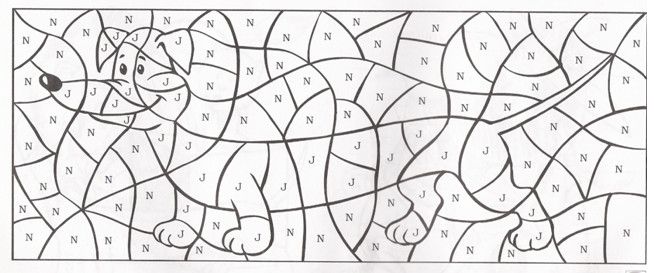 .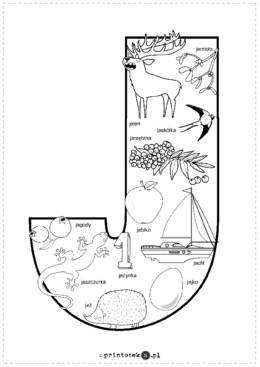 